PEDIDO DE INFORMAÇÕES nº 103/2017Considerando que recebemos muitas reclamações de munícipes, inclusive de pessoas portadoras de necessidades especiais, referentes às péssimas condições em que se encontram as calçadas e também devido à falta de rebaixamento das guias, pois foram pintadas muitas faixas de pedestres no centro da cidade, mas as guias não foram rebaixadas, dificultando, assim, a vida de muitas pessoas, principalmente de cadeirantes;Considerando que andamos com frequência pela região central e em vários bairros, inclusive aos sábados, sendo que há um grande fluxo de pedestres no centro da cidade; eConsiderando que as pessoas com mobilidade reduzida se deparam com calçadas com diversos buracos e que os cadeirantes, muitas vezes, precisam pedir a ajuda de transeuntes para poderem subir ou descer das calçadas devido à falta do rebaixamento,Anexando fotos, REQUEREMOS à Excelentíssima   desta ,  e    , cumpridas as  , seja encaminhado ao   Municipal de Jacareí o   de :A Secretaria de Mobilidade Urbana possui algum cronograma para a realização de rebaixamento das guias e a manutenção das calçadas? Em caso positivo, informar quais as datas previstas?Ao  de , subscrevemos. das , 13 de dezembro de 2017.VALMIR DO PARQUE MEIA LUAVereador – Líder do PSDCVice-Presidente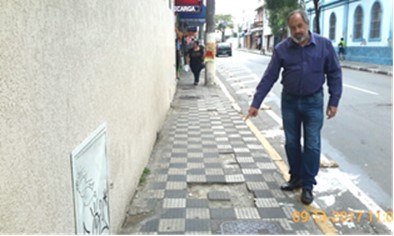 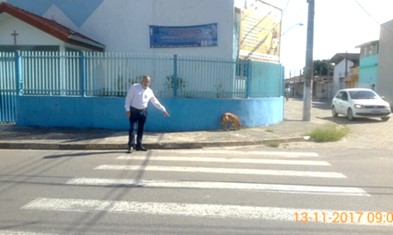 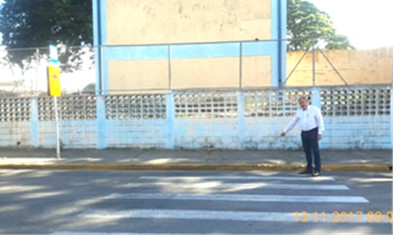 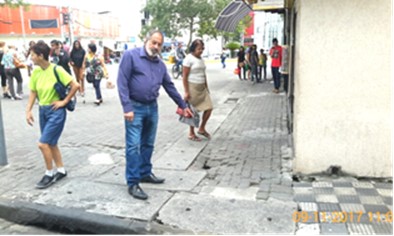 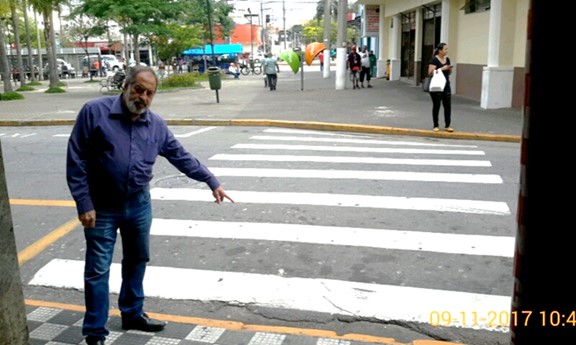 :Requer informações acerca da existência de cronograma para a realização de serviços de rebaixamento de guias e manutenção de calçadas.